A compléter par le demandeur Travaux   Déménagement   Container   Festivités   Marche   Course cycliste Description :Surface occupée en m² : Nom :								Prénom :Adresse :Code postal : 						Localité : Gsm :E-mail :Lieu concerné : Date ou période d’exécution :Le demandeur s’engage à payer les frais liés à la présente autorisation, dont le détail figure ci-dessous.Date :Signature :Renvoyer par mail à :  secretariat@ittre.be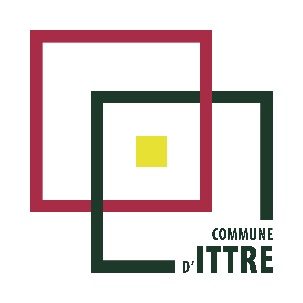 Demande d’arrêté ou d’ordonnance de police 